SITE LEULIETTE-EURVIN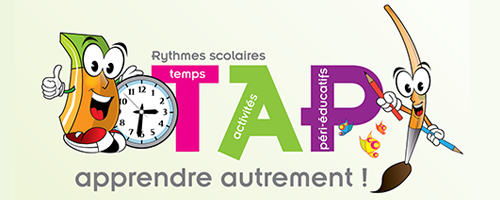 Période du 11 Septembre au 21 octobre 2017Coordonnateur : TURPIN Candide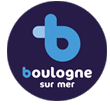  : 06.76.49.31.70 : tap.mace@ville-boulogne-sur-mer.frGROUPESMardiMardiMardiVendrediVendrediVendrediGROUPESANIMATEURLIEUATELIERANIMATEURLIEUATELIERCP(MR FERNANDES)(15)ELODIE / ANNE SOPHIESALLE BCDINITIATION ANGLAISFLORIANE /PATRICIASALLE DE CLASSEJEUX DE SOCIETECP(MME CATTO)(11)SERGIOSALLE MME AUGEARTS PLASTIQUESELODIE SALLE BCDINITIATION ANGLAISCE1 (MME NAMUR)(14)CHARLOTTESALLE ESCRIMEINITIATION DANSEFLORIANSALLE ESCRIMEJEUX SPORTIFSCE1(MME PRUVOST)(17)MARYLINESALLE ESCRIMEINITIATION DANSECORENTINSALLE ESCRIMEJEUX SPORTIFSCE2(MME HOUPLAIN) (19)VINCHENZOPREAU / COUR JEUX SPORTIFSSERGIO/ ANNE SOPHIESALLE MME AUGE ARTS PLASTIQUESCM1 (MME CORNILLE)(21)J-LOUISSALLE DES MAITRESJEUX DE STRATEGIE « ECHECS »VINCHENZOPREAU / COURJEUX SPORTIFSCM2(MME INGELEARE)(17)MARC / MARTINESALLE DE DANSEATELIER THEATREMARYLINE / CHARLOTTESALLE DE DANSEINITIATION DANSECM2 (MME SAVARY)(9)AURELIE / HELENEECOLE MUNICIPALE D’ARTSARTS PLASTIQUESVINCHENZOPREAU / COURJEUX SPORTIFS